СПРАВКА-ВЫЗОВРаботодателю_________________________________________________________________(наименование организации)_____________________________________________________________________________В соответствии с п.4 статьи 12 Федерального закона "Об образовании в Российской Федерации" от 29.12.2012 N 273-ФЗ, а также статьей 187 ТК РФ для прохождения курсов повышения квалификации (профессиональной переподготовки) по теме «Управление государственными и муниципальными закупками» приглашаем _____________________________________________________________________________(фамилия, имя, отчество)В качестве слушателя на период с «___»____________2020г. по «___»___________2020г.Директор АНО ДПО «ТИУ» 							А.Э. Ланюгова(линия отреза)СПРАВКА-ПОДТВЕРЖДЕНИЕСлушатель____________________________________________________________________(фамилия, имя, отчество)Находится на обучении в АНО ДПО «Тихоокеанский институт управления» с «___»____________2020г. по «___»___________2020г. Директор АНО ДПО «ТИУ» 							А.Э. Ланюгова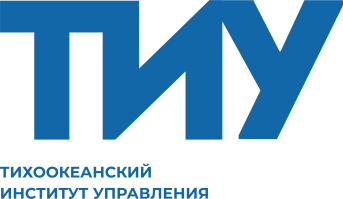 Автономная некоммерческая организация дополнительного профессионального образования «Тихоокеанский институт управления»ОКПО 28874918 ОГРН 1142700001531ИНН/КПП 2721981392/272301001680011, г. Хабаровск, ул. Джамбула 80/1, 7 этаж, офис 715tiudpo@mail.ru, тел. (4212) 204-223Автономная некоммерческая организация дополнительного профессионального образования «Тихоокеанский институт управления»ОКПО 28874918 ОГРН 1142700001531ИНН/КПП 2721981392/272301001680011, г. Хабаровск, ул. Джамбула 80/1, 7 этаж, офис 715tiudpo@mail.ru, тел. (4212) 204-223На №_______________от _____________